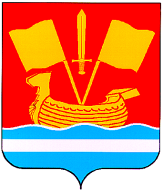 Совет депутатовКировского муниципального района  Ленинградской области Контрольно-счетная комиссияР А С П О Р Я Ж Е Н И Еот  26 марта 2020 года   № 1О внесении изменений в план мероприятий контрольно – счётной комиссии совета депутатов Кировского муниципального района Ленинградской области по осуществлению внешнего финансового контроля на 2020 год	В соответствии с п. 5.5. решения совета депутатов Кировского муниципального района Ленинградской области от 26 февраля 2020 г. № 77       «Об утверждении Порядка осуществления контрольно – счётной комиссией совета депутатов Кировского муниципального района Ленинградской области полномочий по внешнему муниципальному финансовому контролю»:	1. Внести изменения в план мероприятий контрольно – счётной комиссии совета депутатов Кировского муниципального района Ленинградской области по осуществлению внешнего финансового контроля на 2020 год.2. Утвердить  план мероприятий контрольно – счётной комиссии совета депутатов Кировского муниципального района Ленинградской области по осуществлению внешнего финансового контроля на 2020 год (с изменениями) согласно приложению к настоящему распоряжению.	3. Настоящее распоряжение вступает в силу с 01 апреля 2020 г.	4. Контроль за настоящим распоряжением оставляю за собой.Председатель контрольно – счетной комиссии                             Ю.С.Ибрагимов                                                                                                       Приложение к распоряжению контрольно – счетной комиссии совета депутатов Кировского муниципального района Ленинградской области от  26 марта  2020 г.   № 1Утвержден Председательконтрольно – счетной комиссиисовета депутатов Кировского муниципального районаЛенинградской области________________Ю.С.Ибрагимов «26»   марта  2020 г.План мероприятий контрольно – счётной комиссии совета депутатов Кировского муниципального района Ленинградской области по осуществлению внешнего финансового контроля на 2020 год (с изменениями)№ п/пНаименование мероприятияСубъекты проведения мероприятияСрок проведения мероприятияОтветственные за мероприятия1. Экспертно – аналитические мероприятия1. Экспертно – аналитические мероприятия1. Экспертно – аналитические мероприятия1. Экспертно – аналитические мероприятия1. Экспертно – аналитические мероприятия1.1.Подготовка заключения по результатам  внешней финансовой проверке годового отчета   главных администраторов  расходов исполнения районного бюджета за 2019 года (бюджетная отчетность)Администрация Кировского муниципального района Ленинградской области;КУМИ администрации КМР ЛО;КФ администрации КМР ЛО;КО администрации КМР ЛО;МКУ УХОиТ;МКУ «УКС»;СД КМР ЛО;УК администрации КМР ЛО;МКУ УУиК.Март - апрельПредседатель КСК, главные специалисты – инспекторы КСК1.2.Подготовка заключений по результатам  внешней финансовой проверке годового отчета  исполнения бюджета поселений Кировского муниципального района Ленинградской области  2019 годаКировский муниципальный район Ленинградской области;МО «Кировск»;МО «Город Отрадное»; Павловское городское поселение;Синявинское городское поселение;МО Приладожское городское поселение;МО Суховское сельское поселение;МО Мгинское городское поселение;МО Назиевское городское поселение;МО Путиловское сельское поселение;МО Город Шлиссельбург;МО Шумское сельское поселение.2 кварталПредседатель КСК, главные специалисты – инспекторы КСК1.3.Подготовка заключений  на проекты решений о бюджете  на 2021 год (бюджеты поселений)МО «Кировск»;МО «Город Отрадное»; Павловское городское поселение;Синявинское городское поселение;МО Приладожское городское поселение;МО Суховское сельское поселение;МО Мгинское городское поселение;МО Назиевское городское поселение;МО Путиловское сельское поселение;МО Город Шлиссельбург;МО Шумское сельское поселение.Ноябрь - декабрьПредседатель КСК, главные специалисты – инспекторы КСК1.4.Подготовка заключения  на проект решения о бюджете  на  2021 год и на плановый период 2022 – 2023 годов (бюджет района)Кировский муниципальный район Ленинградской областиНоябрь - декабрьПредседатель КСК, главные специалисты – инспекторы КСК1.5.Экспертиза муниципальных программ (проектов муниципальных программ и проектов внесения изменений в муниципальные программы)Управления, комитеты, отделы администрации КМР ЛОВ течение годаПредседатель КСК, главные специалисты – инспекторы КСК2. Контрольные мероприятия2. Контрольные мероприятия2. Контрольные мероприятия2. Контрольные мероприятия2. Контрольные мероприятия2.1.Проверка финансово – хозяйственной деятельности органов местного самоуправления муниципального образования  Шлиссельбургское городское поселения Кировского муниципального района Ленинградской области за период с 01.01.2018 г. по 20.12.2019 г.Орган местного самоуправления муниципального образования  Шлиссельбургское городское поселения Кировского муниципального района Ленинградской области 1-3  кварталПредседатель КСК, главные специалисты – инспекторы КСК2.2.Контрольные мероприятия в сфере финансово-хозяйственной деятельности за 2017-2019 г.г.МУП «Водоканал Кировского района»1- 3 кварталПредседатель КСК, главные специалисты – инспекторы КСК2.3.Контрольные мероприятия в сфере финансово-хозяйственной деятельности за 2017-2019 г.г.МУП «Сухоежилкомхоз»1- 3 кварталПредседатель КСК, главные специалисты – инспекторы КСК2.4.Проверка целевого, рационального и эффективного использования средств местного бюджета, выделенных учреждению в 2019 годуМБУДО «Назиевская детская школа искусств»3-4 кварталПредседатель КСК, главные специалисты – инспекторы КСК2.5.Проверка финансово – хозяйственной деятельности за 2016, 2017, 2018 годыМУП «Радио «Новый канал»3-4 кварталПредседатель КСК, главные специалисты – инспекторы КСК3. Организационная работа3. Организационная работа3. Организационная работа3. Организационная работа3. Организационная работа3.1.Разработка Стандартов внешнего муниципального финансового контроля1-3 кварталПредседатель КСК, главные специалисты – инспекторы КСК3.2.Подготовка  отчетов по результатам работы  за 2019 год  (в СД КМР ЛО для Главы МО КМР ЛО, в КСП ЛО)1 кварталПредседатель КСК, главные специалисты – инспекторы КСК3.3.Подготовка  отчетов по результатам работы  за  2020 год (в СД КМР ЛО для Главы МО КМР ЛО, в КСП ЛО)По квартальноПредседатель КСК, главные специалисты – инспекторы КСК3.4.Выездные  семинары, совещания  в  КСП  Ленинградской  области и КСО муниципальных районов ЛО, участие в вебинарах,В течение годаПредседатель КСК, главные специалисты – инспекторы КСК3.5.Обучение, курсы повышения квалификацииВ течение годаПредседатель КСК, главные специалисты – инспекторы КСК3.6.Подготовка и согласование Соглашений о передаче полномочий КСК на осуществление внешнего финансового контроля поселений района МО «Кировск»;МО «Город Отрадное»; Павловское городское поселение;Синявинское городское поселение;МО Приладожское городское поселение;МО Суховское сельское поселение;МО Мгинское городское поселение;МО Назиевское городское поселение;МО Путиловское сельское поселение;МО Город Шлиссельбург;МО Шумское сельское поселение.декабрьПредседатель КСК, главные специалисты – инспекторы КСК3.7.Участие в заседаниях администрации и совета депутатов, их постоянных комиссий и рабочих групп, заседаниях других органов местного самоуправленияВ течение годаПредседательКСК4. Информационная деятельность4. Информационная деятельность4. Информационная деятельность4. Информационная деятельность4. Информационная деятельность4.1.Формирование и утверждение плана работы КСК на 2021 годДекабрьПредседатель КСК, главные специалисты – инспекторы КСК4.2.Размещение в сети «Интернет» информации о деятельности КСКВ течение годаПредседатель КСК, главные специалисты – инспекторы КСК